FORM 1 FILE FRONT SHEET – CHILD PROTECTION FILE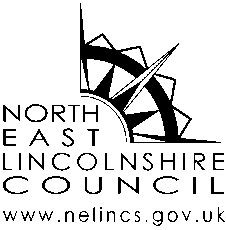 Name of Child / Young PersonName of Child / Young PersonName of Child / Young PersonName of Child / Young PersonAlso Known As (AKA)Also Known As (AKA)SurnameSurnameForename/sForename/sDate of BirthDate of BirthUnique Pupil NumberUnique Pupil NumberDate of AdmissionDate of AdmissionCurrent Home AddressCurrent Home AddressHome Telephone NumberHome Telephone NumberPrevious Home AddressPrevious Home AddressParent / Carer(s) DetailsParent / Carer(s) DetailsParent / Carer Mobile / Work Telephone NumbersParent / Carer Mobile / Work Telephone NumbersPerson(s) with Parental Responsibility DetailsPerson(s) with Parental Responsibility DetailsMobile / Work Telephone NumbersMobile / Work Telephone NumbersName of Current Social WorkerName of Current Social WorkerServiceEmail AddressEmail AddressTelephone NumberName of Line ManagerName of Line ManagerPositionEmail AddressEmail AddressTelephone NumberAny other relevant information e.g. siblingsAny other relevant information e.g. siblingsAny other relevant information e.g. siblingsAny other relevant information e.g. siblingsAny other relevant information e.g. siblingsAny other relevant information e.g. siblingsNameNameDate of BirthRelationshipRelationshipEducation EstablishmentAny additional contacts / people / services with significant involvementAny additional contacts / people / services with significant involvementAny additional contacts / people / services with significant involvementAny additional contacts / people / services with significant involvementAny additional contacts / people / services with significant involvementAny additional contacts / people / services with significant involvementNameRelationship / PositionRelationship / PositionEmailEmailTelephone NumberDates and category of registration / de-registration / changes of status including:LAC / CP / CIN / SA (Single Assessment)Dates and category of registration / de-registration / changes of status including:LAC / CP / CIN / SA (Single Assessment)Dates and category of registration / de-registration / changes of status including:LAC / CP / CIN / SA (Single Assessment)Dates and category of registration / de-registration / changes of status including:LAC / CP / CIN / SA (Single Assessment)Dates and category of registration / de-registration / changes of status including:LAC / CP / CIN / SA (Single Assessment)Dates and category of registration / de-registration / changes of status including:LAC / CP / CIN / SA (Single Assessment)LACCPCINSACore group members and contact detailsCore group members and contact detailsCore group members and contact detailsCore group members and contact detailsCore group members and contact detailsCore group members and contact detailsNameNameNamePositionEmailTelephone NumberDates of meetingsDates of meetingsDates of meetingsDates of meetingsDates of meetingsDates of meetingsDateDateTimeVenueType of MeetingDates Minutes Received